Отчет о проведении Недели химии в МБОУ «Большекибячинская средняя общеобразовательная школа Сабинского муниципального района Республики Татарстан».Директор школы Мухаметзянов Ралеф Ринатович. В мероприятиях приняло участие 82 учащихся.            Программа «Недели химии»Учитель химии                 Ибушева Ф.Н.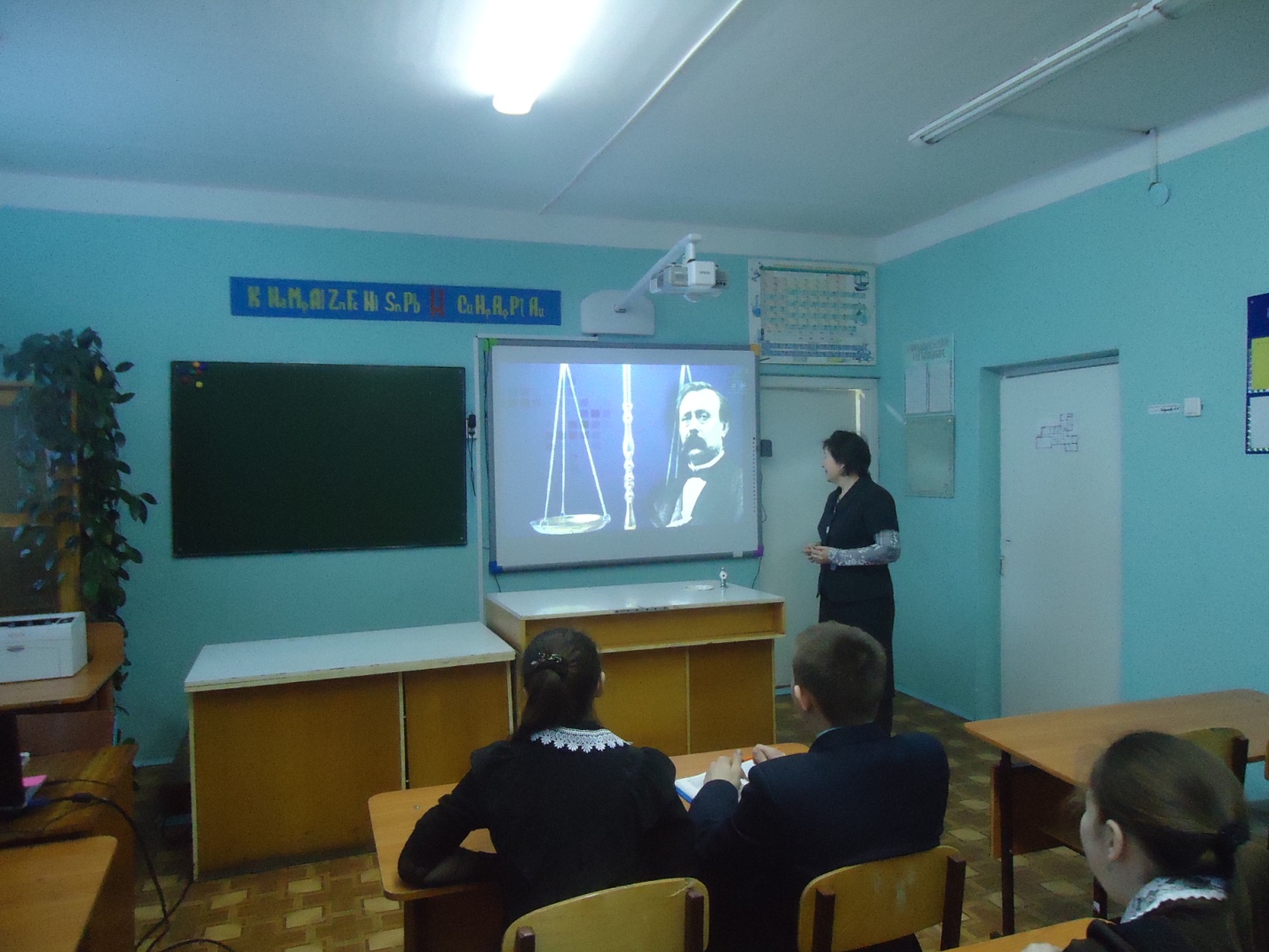 ДатаМероприятиеКлассОтветственный17.02.2014«Увлекательная и занимательная химия» (экскурсия в кабинет химии, просмотр опытов для начальных классов).2-4 классыИбушева Ф.Н.18.02.2014«Здоровье уходит, когда с ним плохо обращаются».Классный час.5-11 классыИбушева Ф.Н.19.02.2014«Казанская школа химиков». Устный журнал10 классИбушева Ф.Н.20.02.2014«Химические эстафеты». Турнир.9 классИбушева Ф.Н.21.02.2014«Элементы Д. И. Менделеева». Викторина.8 классИбушева Ф.Н.22.02.2014Подведение итогов недели.Ибушева Ф.Н.